                                                          Elektrische Stromstärke                                    __________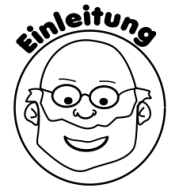 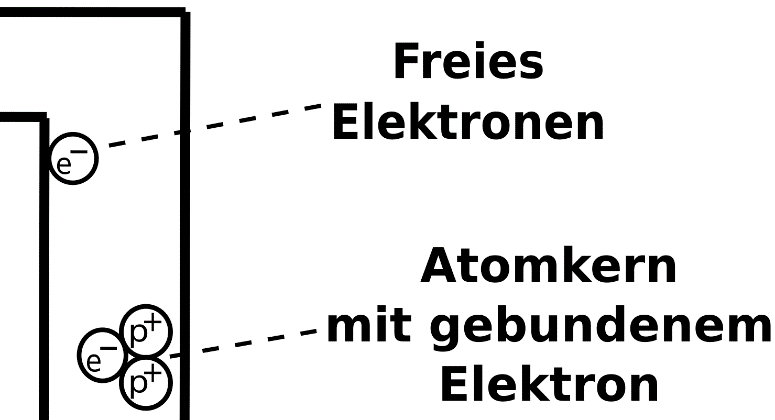 In einem Stromkabel (und allen Metallen) befinden sich freie Elektronen und Atomkerne mit gebundenen Elektronen. 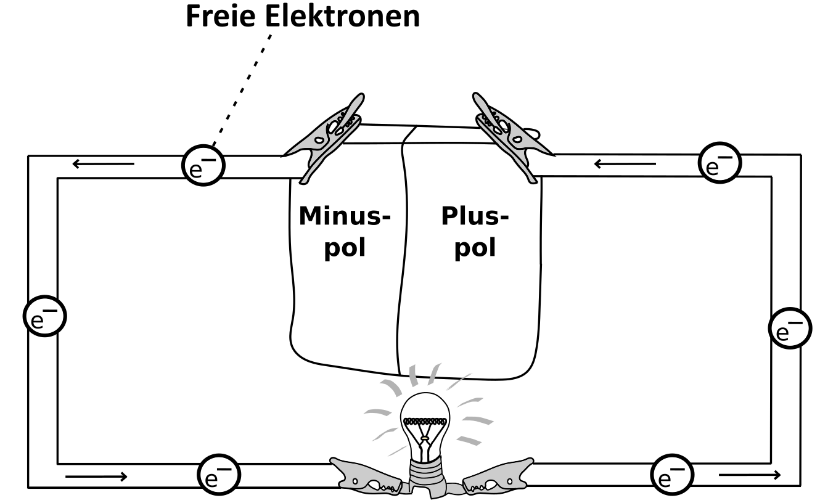 Bei einem geschlossenen Stromkreis fließen nur die freien Elektronen vom Minuspol einer Spannungsquelle (z.B. Batterie) durch ein elektrisches Gerät (z.B. Glühlampe) hin zum Pluspol der Spannungsquelle. Arbeitsauftrag: Lest euch den folgenden Text zur Stromstärke durch oder schaut euch das Erklärvideo zur Stromstärke an: www.youtube.com/watch?v=kk09GTp9pB0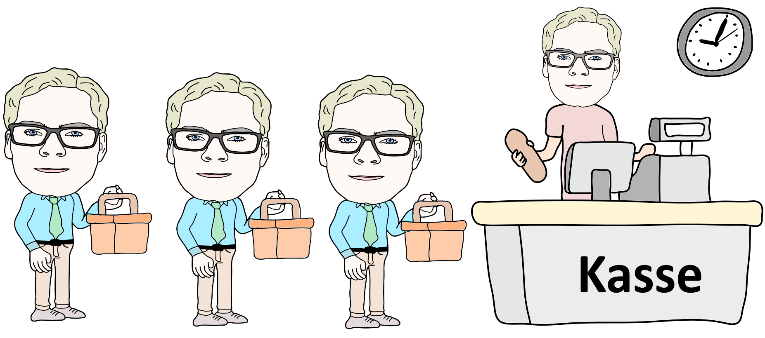 Elektrische StromstärkeEs gibt unterschiedliche Ströme z.B. einen Strom von Menschen an einer Kasse. Je mehr Menschen in einer bestimmten Zeit an der Kasse vorbei gehen, umso größer ist der Strom an Menschen. 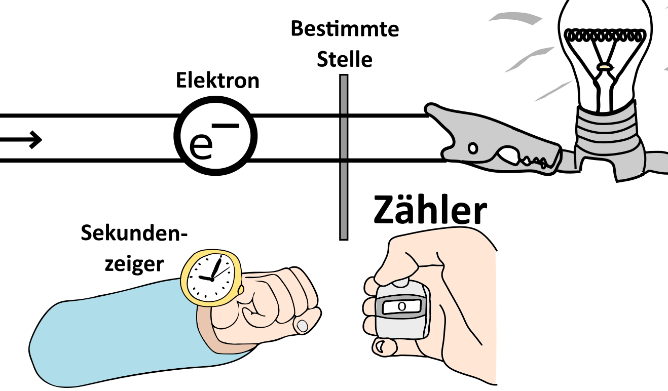                                                                                             Der elektrische Strom beschreibt die Anzahl der                                                                                               Elektronen, die pro Sekunde an einer bestimmten Stelle                                                                                                    des Stromkreises vorbeifließen. Je mehr Elektronen in                                                                                             einer Sekunde an einer Stelle vorbeifließen, desto größer                                                                                             ist die Stromstärke. So wie eine Strecke in Metern und                                                                                             eine Zeit in Sekunden angegeben wird, wird die                                                                                             Stromstärke in der Einheit Ampere (abgekürzt A)                                                                                                angegeben. Wie kann man die elektrische Stromstärke messen? 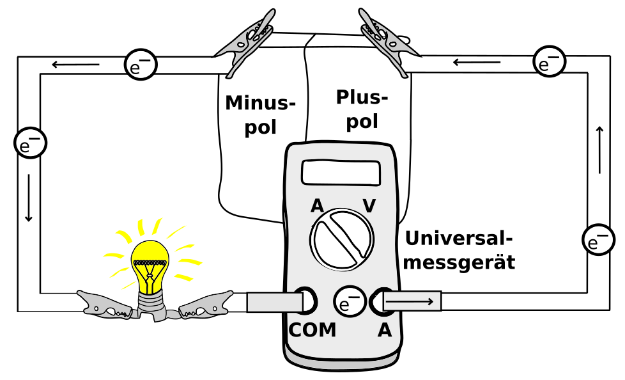 Um die elektrische Stromstärke zu messen verwendet manUniversalmessgeräte. Diese müssen so in den Stromkreiseingebaut werden, dass alle Elektronen an der zu messendenStelle, durch das Messgerät fließen müssen, um zum Pluspolzu gelangen. Außerdem muss man den Messbereich auf A (Ampere) stellen. Ein Stromkabel muss in den COM- und ein Stromkabel in den A-Anschluss.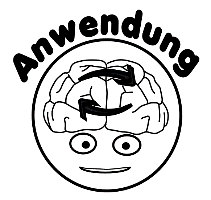                 Die folgenden Abbildungen zeigen die Versuche einiger Schüler, die Stromstärke in einem                    Stromkreis zu messen. Entscheidet für jede Abbildung, ob die Schüler die Stromstärke so                   messen können oder nicht. Falls ein Fehler vorliegt, begründet kurz, warum man die Stromstärke so nicht messen kann. 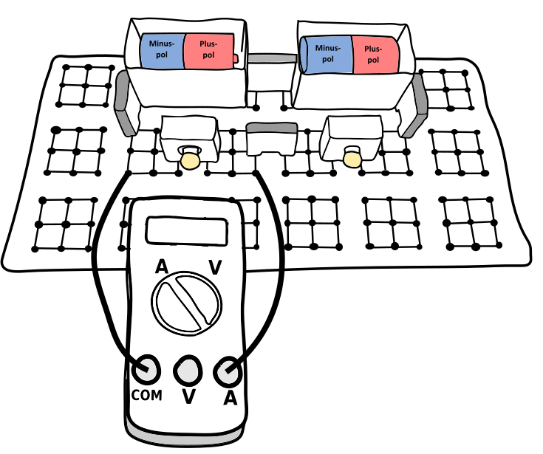 Louisa     ________________________________________________________________________________________________________________________Marc     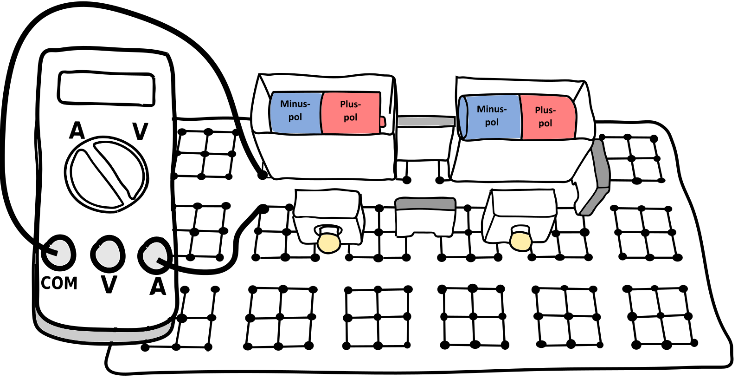 ________________________________________________________________________________________________________________________ Susanne    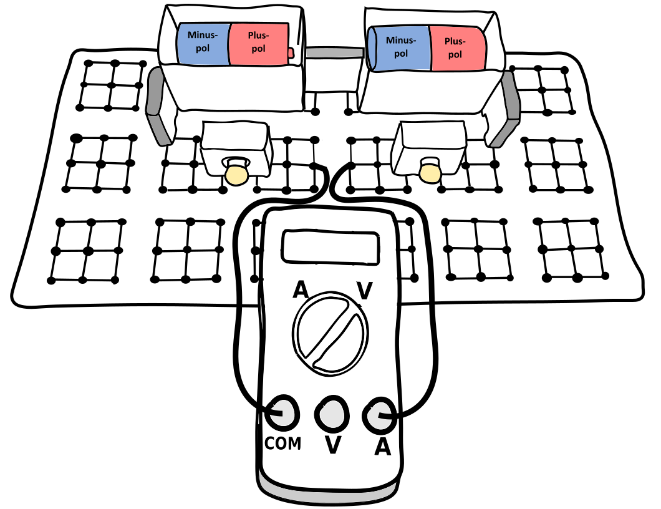 ________________________________________________________________________________________________________________________________________________________________________